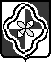 п о с т а н о в л е н и е администрации МУНИЦИПАЛЬНОГО ОБРАЗОВАНИЯ «Парское Сельское поселение Родниковского муниципального районаивановской области»от  26 июня 2018 года № 31 (в ред.  от 18.07.2018г. № 34, от 14.02.2019г. № 9, от 26.11.2019г. №59)Об утверждении Административного регламента
по осуществлению муниципального контроля за соблюдением требований в сфере благоустройства территории муниципального образования «Парское сельское поселение Родниковского муниципального района Ивановской области»В целях осуществления эффективного контроля за соблюдением требований в сфере благоустройства и санитарного содержания территории муниципального образования «Парское сельское поселение Родниковского муниципального района Ивановской области», руководствуясь ст.32 Федерального Закона от 06.10.2003 года № 131-ФЗ «Об общих принципах организации местного самоуправления в Российской Федерации», Федеральным законом от 26.12.2008г. № 294-ФЗ «О защите прав юридических лиц и индивидуальных предпринимателей при осуществлении государственного контроля (надзора) и муниципального контроля»,  Решением Совета муниципального образования «Парское сельское поселение Родниковского муниципального района Ивановской области»  от 12.12.2017г. №38 «Об утверждении Положения «Об осуществлении  муниципального контроля за соблюдением требований в сфере благоустройства территории муниципального образования «Парское сельское поселение Родниковского муниципального района Ивановской области», П О С Т А Н О В Л Я Ю:     1. Утвердить Административный регламент по осуществлению муниципального контроля за соблюдением требований в сфере благоустройства территории муниципального образования «Парское сельское поселение Родниковского муниципального района Ивановской области» (Приложение).2. Постановление администрации муниципального образования «Парское сельское поселение Родниковского муниципального района Ивановской области» от 27.12.2017г. №84 «Об утверждении Административного регламента по исполнению муниципальной функции «Осуществление муниципального контроля за соблюдением требований в сфере благоустройства территории муниципального образования «Парское сельское поселение Родниковского муниципального района Ивановской области» отменить.      3. Опубликовать настоящее постановление в информационном бюллетене «Сборник нормативных актов Родниковского района» и на официальном сайте администрации муниципального образования «Родниковский муниципальный район». Глава муниципального образования«Парское сельское поселениеРодниковского муниципального районаИвановской области»                                                                  Т.А. ЧурбановаПриложение к постановлению администрации муниципального образования «Парское сельское поселение Родниковского муниципального района Ивановской области»от 26.06.2018г. №31
Административный регламент
по осуществлению муниципального контроля за соблюдением требований в сфере благоустройства территории муниципального образования «Парское сельское поселение Родниковского муниципального района Ивановской области»I. Общие положения1.1. Наименование муниципального контроля: «Осуществление муниципального контроля за соблюдением требований в сфере благоустройства территории муниципального образования «Парское сельское поселение Родниковского муниципального района Ивановской области» (далее – муниципальный контроль). Настоящий административный регламент определяет сроки и последовательность действий администрации Парского сельского поселения (далее – администрация) при осуществлении полномочий по муниципальному контролю за соблюдением требований в сфере благоустройства, а также порядок взаимодействия между должностными лицами администрации, порядок взаимодействия с юридическими лицами, индивидуальными предпринимателями, физическими лицами, органами государственной власти и органов местного самоуправления при осуществлении муниципального контроля.1.2. Муниципальный контроль осуществляет администрация муниципального образования «Парское сельское поселение Родниковского муниципального района Ивановской области» (далее – администрация) в лице уполномоченных  должностных лиц.Должностными лицами, уполномоченными для проведения муниципального контроля являются:- Глава муниципального образования «Парское сельское поселение Родниковского муниципального района Ивановской области» (далее – Глава муниципального образования);- Инспектор по благоустройству администрации муниципального образования «Парское сельское поселение Родниковского муниципального района Ивановской области» (далее – инспектор по благоустройству).1.3. Нормативные правовые акты, регулирующие исполнение муниципального контроля:-  Конституция Российской Федерации;- Лесной кодекс Российской Федерации от 04.12.2006 N 200-ФЗ;
- Водный кодекс Российской Федерации от 03.06.2006 N 74-ФЗ;
- Кодекс Российской Федерации об административных правонарушениях от 30 декабря 2001г. N 195-ФЗ;- Федеральный закон от 26.12.2008 N 294-ФЗ «О защите прав юридических лиц и индивидуальных предпринимателей при осуществлении государственного контроля (надзора) и муниципального контроля»;
- Федеральный закон от 06.10.2003 N 131-ФЗ «Об общих принципах организации местного самоуправления в Российской Федерации»;
- Федеральный закон от 10.01.2002 N 7-ФЗ «Об охране окружающей среды»;
- Федеральный закон от 24.06.1998 N 89-ФЗ «Об отходах производства и потребления»;
- Федеральный закон от 02.05.2006 N 59-ФЗ «О порядке рассмотрения обращений граждан Российской Федерации»;- Устав муниципального образования «Парское сельское поселение Родниковского муниципального района Ивановской области»;
- Решение Совета муниципального образования «Парское сельское поселение Родниковского муниципального района Ивановской области» от 20.09.2013г. №28 «Об утверждении Правил содержания и благоустройства территории муниципального образования «Парское сельское поселение Родниковского муниципального района Ивановской области».1.4. Предметом муниципального контроля является проверка соблюдения предприятиями, организациями независимо от их организационно-правовых форм и форм собственности, их руководителями, должностными лицами, индивидуальными предпринимателями и гражданами обязательных требований, установленных муниципальными правовыми актами в сфере благоустройства территории муниципального образования «Парское сельское поселение Родниковского муниципального района Ивановской области».1.5. Перечень документов, предоставляемых субъектами проверки при проведении муниципального контроля:- документы, удостоверяющие личность; - документы, устанавливающие принадлежность объекта определенному владельцу (собственнику);- документы, подтверждающие право владения (собственности) земельным участком под объектами;- разрешения и согласования по переоборудованию фасадов объектов и их конструктивных элементов;- документы по исполнению норм и правил по благоустройству.Юридические лица и индивидуальные предприниматели также предоставляют:- учредительные документы юридического лица;- свидетельства о государственной регистрации права, постановке на учет вналоговом органе;- документы по ответственным лицам по вопросам благоустройства и санитарного содержания территории;- документы на оборудование мойки автотранспортных средств замкнутой системой технического водоснабжения и локальными очистными сооружениями;
- документы по сбору, вывозу, утилизации и размещению отходов, образующихся в процессе хозяйственной деятельности;
- документы, разрешающие проведение земляных работ, снос зеленых насаждений.1.6.  При организации и проведении проверок администрация запрашивает и получает на безвозмездной основе, в том числе в электронной форме, документы и (или) информацию, включенные в определенный Правительством Российской Федерации перечень, от иных государственных органов, органов местного самоуправления либо подведомственных государственным органам или органам местного самоуправления организаций, в распоряжении которых находятся эти документы и (или) информация, в рамках межведомственного информационного взаимодействия в сроки и порядке, которые установлены Правительством Российской Федерации. Запрос документов и (или) информации, содержащих сведения, составляющие налоговую или иную охраняемую законом тайну, в рамках межведомственного информационного взаимодействия допускается при условии, что проверка соответствующих сведений обусловлена необходимостью установления факта соблюдения обязательных требований и предоставление указанных сведений предусмотрено федеральным законом.  Передача в рамках межведомственного информационного взаимодействия документов и (или) информации, их раскрытие, в том числе ознакомление с ними в случаях, предусмотренных  Федеральным законом, осуществляются с учетом требований законодательства Российской Федерации о государственной и иной охраняемой законом тайне.II. Административные процедурыК административным процедурам, выполняемым при осуществлении муниципального контроля за соблюдением требований  в сфере благоустройства территории муниципального образования «Парское сельское поселение Родниковского муниципального района Ивановской области», установленных муниципальными правовыми актами, относятся:
а) рассмотрение обращений и заявлений;б) организация проведения проверки;в) проведение плановых проверок;г) проведение внеплановых проверок;д) проведение документарных проверок;е) проведение выездных проверок;ж) оформление результатов проверки;з) принятие мер в отношении фактов нарушений, выявленных при проведении проверки.и)  организация и проведение мероприятий, направленных на профилактику нарушений обязательных требований, требований в сфере благоустройства, установленных муниципальными правовыми актами»;к) организация и проведение мероприятий по контролю без взаимодействия с юридическими лицами, индивидуальными предпринимателями.2.1. Рассмотрение обращений и заявлений2.1.1. Обращения и заявления граждан, юридических лиц, индивидуальных предпринимателей, а также информация, поступающая от органов государственной власти, органов местного самоуправления, связанные с осуществлением муниципального контроля за соблюдением требований в сфере благоустройства, принимаются и рассматриваются в соответствии с законодательством Российской Федерации.2.1.2. Специалист администрации, ответственный за регистрацию обращений и заявлений граждан, проверяет обращения и заявления на соответствие следующим требованиям:- возможность установления личности лица, обратившегося в администрацию (наличие фамилии гражданина, направившего обращение, и почтового адреса, по которому должен быть направлен ответ);- наличие сведений о фактах, указанных п.п.п. "а", "б" подпункта 2  пункта 2.4.2. настоящего Регламента;- соответствие предмета обращения полномочиям администрации.2.1.3. Обращения и заявления, не позволяющие установить лицо, обратившееся в орган муниципального контроля, а также обращения и заявления, не содержащие сведений о фактах, указанных в подпункте 2 пункта 2.4.2. Регламента, не могут служить основанием для проведения внеплановой проверки.В случае, если изложенная в обращении или заявлении информация может в соответствии с подпунктом 2 пункта 2.4.2. настоящего Регламента являться основанием для проведения внеплановой проверки специалист администрации при наличии у него обоснованных сомнений в авторстве обращения или заявления обязан принять разумные меры к установлению обратившегося лица. Обращения и заявления, направленные заявителем в форме электронных документов, могут служить основанием для проведения внеплановой проверки только при условии, что они были направлены заявителем с использованием средств информационно-коммуникационных технологий, предусматривающих обязательную авторизацию заявителя в единой системе идентификации и аутентификации.2.1.4. Результатом исполнения административной процедуры является распоряжение о проведении проверки.2.1.5. Максимальный срок исполнения указанной административной процедуры – 10 рабочих дней.2.2. Организация проведения проверки.2.2.1.  Проверка осуществляется на основании распоряжения и может проводиться только уполномоченными должностными лицами, которые указаны в распоряжении. Заверенные печатью копии распоряжения вручаются под роспись уполномоченными должностными лицами, проводящими проверку руководителю, иному должностному лицу или уполномоченному представителю юридического лица, индивидуальному предпринимателю, его уполномоченному представителю или гражданину одновременно с предъявлением служебного удостоверения. По требованию подлежащих проверке лиц уполномоченное должностное лицо обязано представить информацию об органе муниципального контроля, а также об экспертах, экспертных организациях в целях подтверждения своих полномочий.2.2.2. Распоряжение о проведении проверки юридических лиц и индивидуальных предпринимателей подготавливается в соответствии с  формой, утвержденной Приказом Минэкономразвития России от 30.04.2009 N 141 «О реализации положений Федерального закона «О защите прав юридических лиц и индивидуальных предпринимателей при осуществлении государственного контроля (надзора) и муниципального контроля».Распоряжение о проведении проверки физического лица подготавливается в соответствии с формой, утвержденной Приложением №7 к настоящему Регламенту. (ред. от 14.02.2019г.)2.2.3. Администрация при организации и проведении проверок соблюдения требований в сфере благоустройства получает на безвозмездной основе, в том числе в электронной форме, документы и (или) информацию, включенные в определенный Правительством Российской Федерации перечень, от иных государственных органов, органов местного самоуправления либо подведомственных государственным органам или органам местного самоуправления организаций, в распоряжении которых находятся эти документы и (или) информация, в рамках межведомственного информационного взаимодействия в сроки и порядке, которые установлены Правительством Российской Федерации.Запрос документов и (или) информации, содержащих сведения, составляющие налоговую или иную охраняемую законом тайну, в рамках межведомственного информационного взаимодействия допускается при условии, что проверка соответствующих сведений обусловлена необходимостью установления факта соблюдения юридическими лицами, индивидуальными предпринимателями, гражданином обязательных требований и предоставление указанных сведений предусмотрено федеральным законом.Передача в рамках межведомственного информационного взаимодействия документов и (или) информации, их раскрытие, в том числе ознакомление с ними в случаях, предусмотренных Федеральным законом, осуществляются с учетом требований законодательства Российской Федерации о государственной и иной охраняемой законом тайне.2.3. Проведение плановых  проверок.2.3.1. Плановые проверки юридических лиц и индивидуальных предпринимателей проводятся  в соответствии с ежегодным планом проведения плановых проверок, издаваемым согласно типовой форме ежегодного плана проведения плановых проверок юридических лиц и индивидуальных предпринимателей, утвержденной Постановлением Правительства Российской Федерации от 30.06.2010 г. N 489 «Об утверждении Правил подготовки органами государственного контроля (надзора) и органами муниципального контроля ежегодных планов проведения плановых проверок юридических лиц и индивидуальных предпринимателей».  Плановые проверки физических лиц проводятся в соответствии с ежеквартальным планом проведения плановых проверок физических лиц, подготавливаемым по  форме, утвержденной Приложением № 3 к настоящему Регламенту. План проведения плановых проверок физических лиц составляется не позднее 20 числа последнего месяца предыдущего квартала.2.3.2.  Основанием для включения плановой проверки в ежегодный план проведения плановых проверок юридических лиц и индивидуальных предпринимателей является истечение трех лет со дня:- государственной регистрации юридического лица, индивидуального предпринимателя;
- окончания проведения последней плановой проверки юридического лица, индивидуального предпринимателя;- начала осуществления юридическим лицом, индивидуальным предпринимателем предпринимательской деятельности в соответствии с представленным в уполномоченный Правительством Российской Федерации в соответствующей сфере федеральный орган исполнительной власти уведомлением о начале осуществления отдельных видов предпринимательской деятельности в случае выполнения работ или предоставления услуг, требующих представления указанного уведомления. 	Физическое лицо может быть включено в план проведения плановых проверок физических лиц не ранее истечения одного года со дня окончания проведения администрацией последней плановой проверки соблюдения требований в сфере благоустройства территории.2.3.3. В срок до 1 сентября года, предшествующего году проведения плановых проверок администрация направляет в порядке, установленном Федеральным законом от 26.12.2008 N 294-ФЗ "О защите прав юридических лиц и индивидуальных предпринимателей при осуществлении государственного контроля (надзора) и муниципального контроля", проект ежегодного плана проведения плановых проверок  в прокуратуру Родниковского района (далее – прокуратура).2.3.4. Администрация рассматривает предложения органов прокуратуры и по итогам их рассмотрения направляет в органы прокуратуры в срок до 1 ноября года, предшествующего году проведения плановых проверок, утвержденные ежегодные планы проведения плановых проверок.2.3.5.  Планы проведения плановых проверок, указанные в пункте  2.3.1. настоящего Регламента доводятся до сведения заинтересованных лиц посредством их размещения на официальном сайте администрации муниципального образования «Парское сельское поселение Родниковского муниципального района Ивановской области» (http://www.parskoe-adm.ru/)  в сети Интернет или иным доступным способом.2.3.6. Плановая проверка проводится в форме: документарной проверки и (или) выездной проверки.	2.3.7. О проведении плановой проверки юридическое лицо, индивидуальный предприниматель, гражданин уведомляются не позднее, чем за три рабочих дня до начала ее проведения посредством направления копии распоряжения администрации о проведении плановой проверки заказным почтовым отправлением с уведомлением о вручении и (или) посредством электронного документа, подписанного усиленной квалифицированной электронной подписью и направленного по адресу электронной почты юридического лица, индивидуального предпринимателя, если такой адрес содержится соответственно в едином государственном реестре юридических лиц, едином государственном реестре индивидуальных предпринимателей либо ранее был представлен юридическим лицом, индивидуальным предпринимателем, гражданином в администрацию,  или иным доступным способом.	2.3.8. Максимальный срок выполнения административной процедуры составляет 20 рабочих дней. (ред. от 18.07.2018)2.4. Проведение внеплановых проверок.2.4.1. Предметом внеплановой проверки является соблюдение юридическим лицом, индивидуальным предпринимателем и гражданином в процессе осуществления деятельности обязательных требований и требований, установленных муниципальными правовыми актами в сфере благоустройства, выполнение предписаний администрации, проведение мероприятий по предотвращению причинения вреда жизни, здоровью граждан, вреда животным, растениям, окружающей среде, объектам культурного наследия (памятникам истории и культуры) народов Российской Федерации, музейным предметам и музейным коллекциям, включенным в состав Музейного фонда Российской Федерации, особо ценным, в том числе уникальным, документам Архивного фонда Российской Федерации, документам, имеющим особое историческое, научное, культурное значение, входящим в состав национального библиотечного фонда, по обеспечению безопасности государства, по предупреждению возникновения чрезвычайных ситуаций природного и техногенного характера, по ликвидации последствий причинения такого вреда.2.4.2. Основанием для проведения внеплановой проверки  юридического лица или индивидуального предпринимателя является:1) истечение срока исполнения юридическим лицом, индивидуальным предпринимателем ранее выданного администрацией предписания об устранении выявленного нарушения требований в сфере благоустройства, установленных муниципальными правовыми актами;1.1) поступление в орган муниципального контроля заявления от юридического лица или индивидуального предпринимателя о предоставлении правового статуса, специального разрешения (лицензии) на право осуществления отдельных видов деятельности или разрешения (согласования) на осуществление иных юридически значимых действий, если проведение соответствующей внеплановой проверки юридического лица, индивидуального предпринимателя предусмотрено правилами предоставления правового статуса, специального разрешения (лицензии), выдачи разрешения (согласования); 2) мотивированное представление должностного лица органа государственного контроля (надзора), органа муниципального контроля по результатам анализа результатов мероприятий по контролю без взаимодействия с юридическими лицами, индивидуальными предпринимателями, рассмотрения или предварительной проверки поступивших в администрацию обращений и заявлений граждан, в том числе индивидуальных предпринимателей, юридических лиц, информации от органов государственной власти, органов местного самоуправления, из средств массовой информации о следующих фактах:а) возникновение угрозы причинения вреда жизни, здоровью граждан, вреда животным, растениям, окружающей среде, объектам культурного наследия (памятникам истории и культуры) народов Российской Федерации, музейным предметам и музейным коллекциям, включенным в состав Музейного фонда Российской Федерации, особо ценным, в том числе уникальным, документам Архивного фонда Российской Федерации, документам, имеющим особое историческое, научное, культурное значение, входящим в состав национального библиотечного фонда, безопасности государства, а также угрозы чрезвычайных ситуаций природного и техногенного характера;б) причинение вреда жизни, здоровью граждан, вреда животным, растениям, окружающей среде, объектам культурного наследия (памятникам истории и культуры) народов Российской Федерации, музейным предметам и музейным коллекциям, включенным в состав Музейного фонда Российской Федерации, особо ценным, в том числе уникальным, документам Архивного фонда Российской Федерации, документам, имеющим особое историческое, научное, культурное значение, входящим в состав национального библиотечного фонда, безопасности государства, а также возникновение чрезвычайных ситуаций природного и техногенного характера. Основанием для проведения внеплановой проверки гражданина является:1) истечение срока исполнения гражданином ранее выданного предписания об устранении выявленного нарушения обязательных требований в сфере благоустройства территории; 2) поступление в администрацию обращений и заявлений граждан, юридических лиц, индивидуальных предпринимателей, информации от органов государственной власти, органов местного самоуправления, из средств массовой информации о нарушении требований в сфере благоустройства территории.2.4.3. При отсутствии достоверной информации о лице, допустившем нарушение обязательных требований, достаточных данных о нарушении обязательных требований либо о фактах, указанных в пункте 2.4.2. настоящего Регламента уполномоченными должностными лицами администрации может быть проведена предварительная проверка поступившей информации. В ходе проведения предварительной проверки принимаются меры по запросу дополнительных сведений и материалов (в том числе в устном порядке) у лиц, направивших заявления и обращения, представивших информацию, проводится рассмотрение документов юридического лица, индивидуального предпринимателя, гражданина,  имеющихся в распоряжении администрации, при необходимости проводятся мероприятия по контролю, осуществляемые без взаимодействия с юридическими лицами, индивидуальными предпринимателями, гражданами и без возложения на указанных лиц обязанности по представлению информации и исполнению требований администрации. В рамках предварительной проверки у юридического лица, индивидуального предпринимателя, гражданина могут быть запрошены пояснения в отношении полученной информации, но представление таких пояснений и иных документов не является обязательным.При выявлении по результатам предварительной проверки лиц, допустивших нарушение обязательных требований, получении достаточных данных о нарушении обязательных требований либо о фактах, указанных в пункте 2.4.2. настоящего Регламента, должностное лицо администрации  подготавливает мотивированное представление о назначении внеплановой проверки по основаниям, указанным в подпункте 2 пункта 2.4.2. настоящего Регламента. По результатам предварительной проверки меры по привлечению юридического лица, индивидуального предпринимателя к ответственности не принимаются. По распоряжению Главы муниципального образования предварительная проверка, внеплановая проверка прекращаются, если после начала соответствующей проверки выявлена анонимность обращения или заявления, явившихся поводом для ее организации, либо установлены заведомо недостоверные сведения, содержащиеся в обращении или заявлении.Администрация вправе обратиться в суд с иском о взыскании с гражданина, в том числе с юридического лица, индивидуального предпринимателя, расходов, понесенных администрацией в связи с рассмотрением поступивших заявлений, обращений указанных лиц, если в заявлениях, обращениях были указаны заведомо ложные сведения2.4.4. Внеплановая проверка проводится в форме: документарной проверки и (или) выездной проверки.		2.4.5. Внеплановая выездная проверка юридических лиц, индивидуальных предпринимателей  по основаниям, указанным в п.п.п. "а" и "б" подпункта 2  пункта 2.4.2. настоящего Регламента, проводится после согласования с органом прокуратуры по месту осуществления деятельности таких юридических лиц, индивидуальных предпринимателей.		2.4.6. Администрация подготавливает заявление о согласовании с органом прокуратуры проведения внеплановой выездной проверки по форме, утвержденной Приказом Минэкономразвития России от 30.04.2009 N 141 "О реализации положений Федерального закона "О защите прав юридических лиц и индивидуальных предпринимателей при осуществлении государственного контроля (надзора) и муниципального контроля". 		2.4.7. В день подписания распоряжения о проведении внеплановой выездной проверки юридического лица, индивидуального предпринимателя в целях согласования ее проведения администрация представляет, либо направляет заказным почтовым отправлением с уведомлением о вручении или в форме электронного документа, подписанного усиленной квалифицированной электронной подписью в орган прокуратуры заявление о согласовании проведения внеплановой выездной проверки. К этому заявлению прилагаются копия распоряжения о проведении внеплановой выездной проверки и документы, которые содержат сведения, послужившие основанием ее проведения.2.4.8. Если основанием для проведения внеплановой выездной проверки является причинение вреда жизни, здоровью граждан, вреда животным, растениям, окружающей среде, объектам культурного наследия (памятникам истории и культуры) народов Российской Федерации, безопасности государства, а также возникновение чрезвычайных ситуаций природного и техногенного характера, обнаружение нарушений требований, установленных муниципальными правовыми актами, в момент совершения таких нарушений в связи с необходимостью принятия неотложных мер администрация муниципального образования «Парское сельское поселение Родниковского муниципального района Ивановской области» приступает к проведению внеплановой выездной проверки незамедлительно с извещением органов прокуратуры о проведении мероприятий по контролю посредством направления заявления о согласовании проведения внеплановой выездной проверки в органы прокуратуры в течение двадцати четырех часов. 2.4.9. О проведении внеплановой выездной проверки, за исключением внеплановой выездной проверки, основания проведения которой указаны в  подпункте 2 пункта 2.4.2. настоящего Регламента, юридическое лицо, индивидуальный предприниматель или гражданин уведомляются не менее, чем за двадцать четыре часа до начала ее проведения любым доступным способом, в том числе посредством электронного документа, подписанного усиленной квалифицированной электронной подписью и направленного по адресу электронной почты юридического лица, индивидуального предпринимателя, гражданина если такой адрес содержится соответственно в едином государственном реестре юридических лиц, едином государственном реестре индивидуальных предпринимателей либо ранее был представлен юридическим лицом, индивидуальным предпринимателем, гражданином в администрацию.2.4.10. В случае если в результате деятельности юридического лица, индивидуального предпринимателя, гражданина причинен или причиняется вред жизни, здоровью граждан, вред животным, растениям, окружающей среде, безопасности государства, а также возникли или могут возникнуть чрезвычайные ситуации природного и техногенного характера, предварительное уведомление юридических лиц, индивидуальных предпринимателей о начале проведения внеплановой выездной проверки не требуется.	2.4.11. Максимальный срок выполнения административной процедуры составляет 20 рабочих дней. 2.5. Проведение документарных проверок.2.5.1. Юридическим фактом, являющимся основанием для начала проведения документарной проверки (плановой и внеплановой), является получение специалистом администрации, ответственным за проведение проверки, распоряжения о проведении документарной проверки.2.5.2. Проведение документарной проверки проводится по месту нахождения администрации: 155244, Ивановская область, Родниковский район, с. Парское, ул. Светлая, д.8. 2.5.3. В процессе проведения документарной проверки должностными лицами администрации в первую очередь рассматриваются документы юридического лица, индивидуального предпринимателя, гражданина имеющиеся в распоряжении администрации, в том числе уведомления о начале осуществления отдельных видов предпринимательской деятельности, представленные в порядке, установленном статьей 8 Федерального закона от 26.12.2008 № 294-ФЗ «О защите прав юридических лиц и индивидуальных предпринимателей при осуществлении государственного контроля (надзора) и муниципального контроля», акты предыдущих проверок, материалы рассмотрения дел об административных правонарушениях и иные документы о результатах осуществленных в отношении этих юридического лица, индивидуального предпринимателя или гражданина государственного контроля (надзора), муниципального контроля.2.5.4. Если сведения, содержащиеся в документах, не позволяют оценить соблюдение юридическим лицом, индивидуальным предпринимателем, гражданином требований, установленных муниципальными правовыми актами, администрация муниципального образования «Парское сельское поселение Родниковского муниципального района Ивановской области» направляет в адрес юридического лица, индивидуального предпринимателя мотивированный запрос с требованием представить необходимые для рассмотрения в ходе проведения документарной проверки документы. К запросу прилагается заверенная печатью копия распоряжения о проведении проверки.2.5.5. В течение десяти рабочих дней со дня получения мотивированного запроса юридическое лицо, индивидуальный предприниматель, гражданин представляют  указанные в запросе документы.2.5.6. Указанные в запросе документы представляются в виде копий, заверенных печатью (при ее наличии) и соответственно подписью индивидуального предпринимателя, его уполномоченного представителя, руководителя, иного должностного лица юридического лица, гражданина. Юридическое лицо, индивидуальный предприниматель, гражданин вправе представить указанные в запросе документы в форме электронных документов, подписанных усиленной квалифицированной электронной подписью. Не допускается требовать нотариального удостоверения копий документов, представляемых в администрацию, если иное не предусмотрено законодательством Российской Федерации.2.5.7. В случае, если в ходе документарной проверки выявлены ошибки и (или) противоречия в представленных юридическим лицом, индивидуальным предпринимателем, гражданином документах либо несоответствие сведений, содержащихся в этих документах, сведениям, содержащимся в имеющихся у администрации документах и (или) полученным в ходе осуществления муниципального контроля, информация об этом направляется юридическому лицу, индивидуальному предпринимателю, гражданину с требованием представить в течение десяти рабочих дней необходимые пояснения в письменной форме.2.5.8. Юридическое лицо, индивидуальный предприниматель, гражданин, представляющие в администрацию пояснения относительно выявленных ошибок и (или) противоречий в представленных документах либо относительно несоответствия указанных в пункте 2.5.7. настоящего Регламента сведений, вправе представить дополнительно в администрацию документы, подтверждающие достоверность ранее представленных документов.2.5.9. Должностное лицо, которое проводит документарную проверку, обязано рассмотреть представленные руководителем или иным должностным лицом юридического лица, индивидуальным предпринимателем, его уполномоченным представителем, гражданином пояснения и документы, подтверждающие достоверность ранее представленных документов. В случае, если после рассмотрения представленных пояснений и документов либо при отсутствии пояснений администрация установит признаки нарушения обязательных требований или требований, установленных муниципальными правовыми актами, должностные лица администрации вправе провести выездную проверку на основании отдельного распоряжения. При проведении выездной проверки запрещается требовать от юридического лица, индивидуального предпринимателя, гражданина представления документов и (или) информации, которые были представлены ими в ходе проведения документарной проверки.2.5.10. Распоряжение о назначении выездной проверки также принимается в случаях, если лицо, в отношении которого проводится проверка, не представило запрашиваемые документы в установленные сроки, и запросить их в порядке межведомственного информационного взаимодействия не представляется возможным.2.5.11. При проведении документарной проверки администрация не вправе требовать у юридического лица, индивидуального предпринимателя, гражданина сведения и документы, не относящиеся к предмету документарной проверки, а также сведения и документы, которые могут быть получены администрацией от иных органов государственного контроля (надзора), органов муниципального контроля.2.5.12. Если в ходе документарной проверки должностными лицами администрации получена исчерпывающая информация по предмету проверки, то по результатам проверки составляется Акт проверки.2.5.13. Максимальный срок выполнения административной процедуры составляет 20 рабочих дней. 2.6. Проведение выездных проверок. 2.6.1. Предметом выездной проверки являются содержащиеся в документах юридического лица, индивидуального предпринимателя сведения, состояние используемых при осуществлении деятельности  территорий, зданий, сооружений, оборудования, транспортных средств, производимые и реализуемые юридическим лицом, индивидуальным предпринимателем товары (выполняемая работа, предоставляемые услуги), придомовая территория домовладений граждан, а также  соответствие вышеуказанных территорий обязательным требованиям, требованиям в сфере благоустройства, установленным  муниципальными правовыми актами и принимаемые субъектами проверки меры по исполнению обязательных требований, требований в сфере благоустройства, установленных муниципальными правовыми актами.2.6.2. Юридическим фактом, являющимся основанием для начала проведения выездной проверки (плановой и внеплановой), является получение специалистом, ответственным за проведение проверки, распоряжения о проведении выездной проверки.2.6.3. Выездная проверка (плановая и (или) внеплановая) проводится по месту нахождения юридического лица, месту осуществления деятельности индивидуального предпринимателя  (и/или по месту фактического осуществления их деятельности), месту жительства (месту пребывания) гражданина.2.6.4. Выездная проверка проводится в случае, если при документарной проверке не представляется возможным:1) удостовериться в полноте и достоверности сведений, имеющихся в распоряжении администрации, документах юридического лица, индивидуального предпринимателя, гражданина;
2) оценить соответствие деятельности юридического лица, индивидуального предпринимателя, гражданина обязательным требованиям и (или) требованиям, установленным муниципальными правовыми актами в сфере благоустройства, без проведения соответствующего мероприятия по контролю.2.6.5. Выездная проверка начинается с предъявления служебного удостоверения должностными лицами администрации, обязательного ознакомления руководителя или иного должностного лица юридического лица, индивидуального предпринимателя, его уполномоченного представителя, гражданина с распоряжением о  назначении выездной проверки и с полномочиями проводящих выездную проверку лиц, а также с целями, задачами, основаниями проведения выездной проверки, видами и объемом мероприятий по контролю, составом экспертов, представителями экспертных организаций, привлекаемых к выездной проверке, со сроками и с условиями ее проведения.2.6.6. Руководитель, иное должностное лицо или уполномоченный представитель юридического лица, индивидуальный предприниматель, его уполномоченный представитель, гражданин обязаны предоставить должностным лицам администрации, проводящим выездную проверку, возможность ознакомиться с документами, связанными с целями, задачами и предметом выездной проверки, в случае, если выездной проверке не предшествовало проведение документарной проверки, а также обеспечить доступ проводящих выездную проверку должностных лиц и участвующих в выездной проверке экспертов, представителей экспертных организаций на территорию, в используемые юридическим лицом, индивидуальным предпринимателем, гражданином при осуществлении своей деятельности здания, строения, сооружения, помещения, к используемым юридическими лицами, индивидуальными предпринимателями оборудованию, подобным объектам, транспортным средствам и перевозимым ими грузам.2.6.7. Администрация вправе привлечь к проведению выездной проверки юридического лица, индивидуального предпринимателя экспертов, экспертные организации, не состоящие в гражданско-правовых и трудовых отношениях с юридическим лицом, индивидуальным предпринимателем, в отношении которых проводится проверка, и не являющиеся аффилированными лицами проверяемых лиц.2.6.8. В случае, если проведение плановой или внеплановой выездной проверки оказалось невозможным в связи с отсутствием индивидуального предпринимателя, его уполномоченного представителя, руководителя или иного должностного лица юридического лица, гражданина либо в связи с фактическим неосуществлением деятельности юридическим лицом, индивидуальным предпринимателем, либо в связи с иными действиями (бездействием) индивидуального предпринимателя, его уполномоченного представителя, руководителя или иного должностного лица юридического лица, гражданина, повлекшими невозможность проведения проверки, должностное лицо администрации составляет акт о невозможности проведения соответствующей проверки с указанием причин невозможности ее проведения.В этом случае администрация в течение трех месяцев со дня составления акта о невозможности проведения соответствующей проверки вправе принять решение о проведении в отношении таких юридического лица, индивидуального предпринимателя, гражданина плановой или внеплановой выездной проверки без внесения плановой проверки в ежегодный план плановых проверок и без предварительного уведомления юридического лица, индивидуального предпринимателя или гражданина. 2.6.9. Результатом исполнения административной процедуры является Акт проверки.	2.6.10. Максимальный срок выполнения административной процедуры составляет 20 рабочих дней.	В отношении одного субъекта малого предпринимательства общий срок проведения плановой выездной проверки не может превышать за год 50 часов для малого предприятия и 15 часов - для микропредприятия. В случае необходимости при проведении проверки, указанной в абзаце 2 настоящего пункта, получения документов и (или) информации в рамках межведомственного информационного взаимодействия проведение проверки может быть приостановлено Главой муниципального образования на срок, необходимый для осуществления межведомственного информационного взаимодействия, но не более чем на десять рабочих дней. Повторное приостановление проведения проверки не допускается. На период действия срока приостановления проведения проверки приостанавливаются связанные с указанной проверкой действия администрации на территории, в зданиях, строениях, сооружениях, помещениях, на иных объектах субъекта малого предпринимательства.В исключительных случаях, связанных с необходимостью проведения сложных и (или) длительных исследований, испытаний, специальных экспертиз и расследований на основании мотивированных предложений должностных лиц органа муниципального контроля, проводящих выездную плановую проверку, срок проведения выездной плановой проверки может быть продлен руководителем такого органа, но не более чем на двадцать рабочих дней, а в отношении малых предприятий, микропредприятий не более чем на пятнадцать часов.2.7. Оформление результатов проверки.2.7.1. По результатам проведенной проверки юридического лица и индивидуального предпринимателя должностные лица администрации составляют Акт в соответствии с  формой, утвержденной Приказом Минэкономразвития России от 30.04.2009 N 141 "О реализации положений Федерального закона "О защите прав юридических лиц и индивидуальных предпринимателей при осуществлении государственного контроля (надзора) и муниципального контроля".По результатам проведенной проверки физического лица должностные лица администрации составляют Акт в соответствии  с формой, утвержденной Приложением №8  к настоящему Регламенту. 2.7.2. К Акту проверки прилагаются протоколы или заключения проведенных исследований, испытаний и экспертиз, объяснения лиц, на которых возлагается ответственность за совершение нарушений, объяснения работников юридического лица, работников индивидуального предпринимателя, граждан, на которых возлагается ответственность за нарушение обязательных требований или требований, установленных муниципальными правовыми актами, предписания об устранении выявленных нарушений и иные связанные с результатами проверки документы или их копии.2.7.3. Акт проверки оформляется непосредственно после ее завершения в двух экземплярах. Один экземпляр Акта проверки с копиями приложений вручается руководителю, уполномоченным должностному лицу или представителю юридического лица, индивидуальному предпринимателю, гражданину (их уполномоченному представителю) под расписку об ознакомлении либо об отказе в ознакомлении с Актом проверки.В случае отсутствия руководителя, иного должностного лица или уполномоченного представителя юридического лица, индивидуального предпринимателя, его уполномоченного представителя, гражданина, а также в случае отказа проверяемого лица дать расписку об ознакомлении либо об отказе в ознакомлении с Актом проверки акт направляется заказным почтовым отправлением с уведомлением о вручении, которое приобщается к экземпляру Акта проверки, хранящемуся в деле администрации.При наличии согласия проверяемого лица на осуществление взаимодействия в электронной форме акт проверки может быть направлен в форме электронного документа, подписанного усиленной квалифицированной электронной подписью лица, составившего данный акт, руководителю, иному должностному лицу или уполномоченному представителю юридического лица, индивидуальному предпринимателю, гражданину (их уполномоченному представителю). При этом акт, направленный в форме электронного документа, подписанного усиленной квалифицированной электронной подписью лица, составившего данный акт, проверяемому лицу способом, обеспечивающим подтверждение получения указанного документа, считается полученным проверяемым лицом.2.7.4. В случае, если для составления Акта проверки необходимо получить заключения по результатам проведенных исследований, испытаний, специальных расследований, экспертиз, акт проверки составляется в срок, не превышающий трех рабочих дней после завершения мероприятий по контролю, и вручается руководителю, иному должностному лицу или уполномоченному представителю юридического лица, индивидуальному предпринимателю, его уполномоченному представителю, гражданину под расписку либо направляется заказным почтовым отправлением с уведомлением о вручении и (или) в форме электронного документа, подписанного усиленной квалифицированной электронной подписью лица, составившего данный акт (при условии согласия проверяемого лица на осуществление взаимодействия в электронной форме в рамках государственного контроля (надзора) или муниципального контроля), способом, обеспечивающим подтверждение получения указанного документа. При этом уведомление о вручении и (или) иное подтверждение получения указанного документа приобщаются к экземпляру акта проверки, хранящемуся в деле администрации.2.7.5. В случае, если для проведения внеплановой выездной проверки требуется согласование ее проведения с прокуратурой, администрация направляет в прокуратуру копию акта проверки в течение пяти рабочих дней со дня его составления.2.7.6. В случае выявления при проведении проверки нарушений юридическими лицами, индивидуальными предпринимателями, гражданами, в отношении которых проводилась проверка, требований в сфере благоустройства, установленных муниципальными правовыми актами, должностные лица администрации, проводившие проверку, выдают предписание (Приложение №6 к настоящему Регламенту) об устранении выявленных нарушений с установлением обоснованных сроков их устранения. Предписание об устранении выявленных нарушений содержит перечень выявленных нарушений и сроки их устранения с указанием нормативных правовых актов, требования которых нарушены. Предписание подписывается должностным лицом, проводившим проверку. Предписание вручается  представителю юридического лица, индивидуальному предпринимателю или гражданину под расписку. В случае отказа от получения предписания об устранении выявленных нарушений, а также в случае отказа проверяемого лица дать расписку о получении указанного предписания, предписание об устранении выявленных нарушений направляется не позднее трех рабочих дней со дня его регистрации проверяемому лицу заказным почтовым отправлением с уведомлением о вручении, которое приобщается к материалам проверки. В случае если в ходе проверки юридических лиц и индивидуальных предпринимателей, граждан стало известно, что хозяйственная деятельность, являющаяся объектом проверки, связана с нарушениями требований законодательства, вопросы выявления, предотвращения и пресечения которых не относятся к компетенции администрации, должностные лица администрации направляют в соответствующие уполномоченные органы информацию (сведения) о таких нарушениях.2.7.7. При наличии журнала учета проверок юридических лиц и индивидуальных предпринимателей  должностными лицами администрации осуществляется запись о проведенной проверке, содержащая сведения о наименовании органа муниципального контроля, датах начала и окончания проведения проверки, времени ее проведения, правовых основаниях, целях, задачах и предмете проверки, выявленных нарушениях и выданных предписаниях, а также указываются фамилии, имена, отчества и должности должностного лица или должностных лиц, проводящих проверку, его или их подписи. При отсутствии журнала учета проверок в акте проверки делается соответствующая запись.2.7.8. Юридическое лицо, индивидуальный предприниматель, гражданин проверка которых проводилась, в случае несогласия с фактами, выводами, предложениями, изложенными в акте проверки, либо с выданным предписанием об устранении выявленных нарушений в течение пятнадцати дней с даты получения акта проверки вправе представить в администрацию в письменной форме возражения в отношении акта проверки и (или) выданного предписания об устранении выявленных нарушений в целом или его отдельных положений. При этом юридическое лицо, индивидуальный предприниматель, гражданин вправе приложить к таким возражениям документы, подтверждающие обоснованность таких возражений, или их заверенные копии либо в согласованный срок передать их в администрацию. Указанные документы могут быть направлены в форме электронных документов (пакета электронных документов), подписанных усиленной квалифицированной электронной подписью проверяемого лица.2.8. Принятие мер в отношении фактов нарушений, выявленных при проведении проверки.2.8.1. В случае выявления нарушений требований в сфере благоустройства, установленных муниципальными правовыми актами,  уполномоченные должностные лица, проводившие проверку,  направляют материалы проверки для составления протокола об административном правонарушении в порядке, установленном главой 28 Кодекса Российской Федерации об административных правонарушениях от 30 декабря . N 195-ФЗ в администрацию Родниковского муниципального района должностным лицам, уполномоченным на составление протоколов об административных правонарушениях.2.8.2. Протоколы об административном правонарушении направляются для рассмотрения по подведомственности.2.8.3. В случае если при проведении проверки установлено, что деятельность юридического лица, индивидуального предпринимателя, гражданина эксплуатация ими зданий, строений, сооружений, помещений, оборудования, подобных объектов, производимые и реализуемые ими товары (выполняемые работы, предоставляемые услуги) представляют непосредственную угрозу причинения вреда жизни, здоровью граждан, вреда животным, растениям, окружающей среде, безопасности государства, возникновения чрезвычайных ситуаций природного и техногенного характера или такой вред причинен, администрация незамедлительно оповещает соответствующие государственные и муниципальные органы о выявленных в ходе проверки фактах, доводит до сведения граждан, а также других юридических лиц, индивидуальных предпринимателей любым доступным способом информацию о наличии угрозы причинения вреда и способах его предотвращения.2.9. Организация и проведение мероприятий, направленных на профилактику нарушений обязательных требований, требований в сфере благоустройства, установленных муниципальными правовыми актами». 2.9.1.  В целях предупреждения нарушений юридическими лицами, индивидуальными предпринимателями, гражданами обязательных требований, требований в сфере благоустройства, установленных муниципальными правовыми актами, устранения причин, факторов и условий, способствующих нарушениям обязательных требований, требований в сфере благоустройства, установленных муниципальными правовыми актами, администрация осуществляет мероприятия по профилактике нарушений обязательных требований, требований в сфере благоустройства, установленных муниципальными правовыми актами,   в соответствии с ежегодно утверждаемой  Программой профилактики нарушений.2.9.2. В целях профилактики нарушений обязательных требований, требований в сфере благоустройства, установленных муниципальными правовыми актами администрация:а) обеспечивает размещение на официальном сайте в сети Интернет перечней нормативных правовых актов или их отдельных частей, содержащих обязательные требования, требования в сфере благоустройства, установленные муниципальными правовыми актами, оценка соблюдения которых является предметом муниципального контроля, а также текстов соответствующих нормативных правовых актов;б) осуществляет информирование юридических лиц, индивидуальных предпринимателей, граждан по вопросам соблюдения обязательных требований, требований в сфере благоустройства, установленных муниципальными правовыми актами, в том числе посредством разработки и опубликования руководств по соблюдению обязательных требований, требований в сфере благоустройства, установленных муниципальными правовыми актами, проведения семинаров и конференций, разъяснительной работы в средствах массовой информации и иными способами. В случае изменения обязательных требований, требований в сфере благоустройства, установленных муниципальными правовыми актами, администрация подготавливает и распространяет комментарии о содержании новых нормативных правовых актов, устанавливающих обязательные требования, требования в сфере благоустройства, внесенных изменениях в действующие акты, сроках и порядке вступления их в действие, а также рекомендации о проведении необходимых организационных, технических мероприятий, направленных на внедрение и обеспечение соблюдения обязательных требований, требований в сфере благоустройства, установленных муниципальными правовыми актами;в) обеспечивает регулярное (не реже одного раза в год) обобщение практики осуществления  муниципального контроля за соблюдением обязательных требований, требований в сфере благоустройства, установленных муниципальными правовыми актами, и размещение на официальном сайте в сети Интернет соответствующих обобщений, в том числе с указанием наиболее часто встречающихся случаев нарушений, с рекомендациями в отношении мер, которые должны приниматься юридическими лицами, индивидуальными предпринимателями, гражданами в целях недопущения таких нарушений;г) выдает предостережения о недопустимости нарушения  обязательных требований, требований в сфере благоустройства, установленных муниципальными правовыми актами;2.9.3. Решение о направлении предостережения принимается Главой муниципального образования на основании предложений должностных лиц администрации при наличии указанных в части 5 статьи 8.2 Федерального закона от 26.12.2008 г. N 294-ФЗ «О защите прав юридических лиц и индивидуальных предпринимателей при осуществлении государственного контроля (надзора) и муниципального контроля» сведений.2.9.4.  Порядок составления и направления предостережения о недопустимости нарушения требований в сфере благоустройства, подачи юридическим лицом, индивидуальным предпринимателем возражений на такое предостережение и их рассмотрения, порядок уведомления об исполнении такого предостережения утвержден Постановлением Правительства РФ от 10.02.2017 N 166  «Об утверждении Правил составления и направления предостережения о недопустимости нарушения обязательных требований и требований, установленных муниципальными правовыми актами, подачи юридическим лицом, индивидуальным предпринимателем возражений на такое предостережение и их рассмотрения, уведомления об исполнении такого предостережения».2.10. Организация и проведение мероприятий по контролю без взаимодействия с юридическими лицами, индивидуальными предпринимателями.2.10.1. Мероприятия по контролю без взаимодействия с юридическими лицами, индивидуальными предпринимателями проводятся уполномоченными должностными лицами администрации в пределах своей компетенции на основании заданий на проведение таких мероприятий, утверждаемых Главой муниципального образования. 2.10.2. В рамках осуществления муниципального контроля могут проводиться мероприятия по контролю, при проведении которых не требуется взаимодействие администрации с юридическими лицами и индивидуальными предпринимателями - плановые (рейдовые) осмотры.2.10.3. Порядок оформления и содержание заданий, указанных в пункте 2.10.1. настоящего Регламента, и порядок оформления должностными лицами администрации результатов мероприятия по контролю без взаимодействия с юридическими лицами, индивидуальными предпринимателями, в том числе результатов плановых (рейдовых) осмотров, устанавливаются администрацией.2.10.4. В случае выявления при проведении мероприятий по контролю, указанных в пункте 2.10.2. настоящего Регламента, нарушений обязательных требований, требований в сфере благоустройства, установленных муниципальными правовыми актами, должностные лица администрации принимают в пределах своей компетенции меры по пресечению таких нарушений, а также направляют в письменной форме Главе муниципального образования мотивированное представление с информацией о выявленных нарушениях для принятия при необходимости решения о назначении внеплановой проверки юридического лица, индивидуального предпринимателя по основаниям, указанным в подпункте 2 пункта 2.4.2. настоящего Регламента. 2.10.5. В случае получения в ходе проведения мероприятий по контролю без взаимодействия с юридическими лицами, индивидуальными предпринимателями указанных в частях 5 - 7 статьи 8.2 Федерального закона от 26.12.2008 N 294-ФЗ «О защите прав юридических лиц и индивидуальных предпринимателей при осуществлении государственного контроля (надзора) и муниципального контроля» сведений о готовящихся нарушениях или признаках нарушения обязательных требований, требований в сфере благоустройства, установленных муниципальными правовыми актами, администрация направляет юридическому лицу, индивидуальному предпринимателю предостережение о недопустимости нарушения обязательных требований, требований в сфере благоустройства, установленных муниципальными правовыми актами.2.10.6. Плановые (рейдовые) осмотры не могут проводиться в отношении конкретного юридического лица, индивидуального предпринимателя и не должны подменять собой проверку.III. Порядок обжалования действий (бездействия) должностного лица3.1.  Защита прав юридических лиц, индивидуальных предпринимателей и граждан при осуществлении муниципального контроля осуществляется в административном и (или) судебном порядке в соответствии с законодательством Российской Федерации.3.2. Заинтересованные лица (юридические лица, индивидуальные предприниматели, граждане, в отношении которых проводится (проводилась) проверка, либо их уполномоченные представители, а также органы государственной власти Российской Федерации, органы исполнительной власти Ивановской области, юридические лица и граждане, направившие информацию о наличии признаков нарушений исполнения функции контроля) имеют право на обжалование решений и действий (бездействия) администрации, как органа муниципального контроля, а также должностных лиц администрации.3.3.  Заявление об обжаловании действий (бездействия) администрации либо  должностных лиц администрации подлежит рассмотрению в порядке, установленном законодательством Российской Федерации.3.4. Муниципальные правовые акты органов муниципального контроля, нарушающие права и (или) законные интересы юридических лиц, индивидуальных предпринимателей, граждан и не соответствующие законодательству Российской Федерации, могут быть признаны недействительными полностью или частично в порядке, установленном законодательством Российской Федерации.Приложение №3к Административному регламенту по исполнению муниципальной функции «Осуществление муниципального контроля за соблюдением требований в сфере благоустройства территории муниципального образования «Парское сельское поселение Родниковского муниципального района Ивановской области»Администрация муниципального образования  «Парское сельское поселение Родниковского муниципального района Ивановской области»Муниципальный контроль за соблюдением требований в сфере благоустройства территории муниципального образования «Парское сельское поселение Родниковского муниципального района Ивановской области»УТВЕРЖДАЮ:Глава  муниципального образования «Парское сельское поселение Родниковского муниципального района Ивановской области»____________________. «____» ___________ 20___г. МППЛАНпроведения плановых проверок физических лиц на ____ квартал 20____г.Приложение №6к Административному регламенту по исполнению муниципальной функции «Осуществление муниципального контроля за соблюдением требований в сфере благоустройства территории муниципального образования «Парское сельское поселение Родниковского муниципального района Ивановской области» Администрация муниципального образования«Парское сельское поселение Родниковского муниципального района Ивановской области»Ивановская область, Родниковский район, с. Парское, ул.Светлая, д.8, тел.: (49336) 4-22-42Предписаниеоб устранении нарушенийот ___ ____________ 20___ г.                                        № _____  	В   порядке   осуществления  муниципального контроля  в  муниципальном образовании  «Парское сельское поселение Родниковского муниципального района Ивановской области»   мною,__________________________________________________________________,(Ф.И.О., должность, структурное подразделение)проведена   проверка   соблюдения   требований   в  сфере благоустройства территории муниципального образовании  «Парское сельское поселение Родниковского муниципального района Ивановской области»,  установленных следующими муниципальными правовыми актами:1.  Правила содержания и благоустройства территории муниципального образования «Парское сельское поселение Родниковского муниципального района Ивановской области», утвержденные Решением Совета муниципального образования «Парское сельское поселение Родниковского муниципального района Ивановской области» от 20.09.2013г. №28.2.______________________________________________________________________________________________________________________________Субъект проверки:______________________________________________________________________________________________________________________________________________________________________________________________________    (Ф.И.О. гражданина, наименование и местонахождение юридического лица, индивидуального   предпринимателя)    В результате проверки установлено, что                                                                                                              __________________________________________________________________________________________________________________________________________________________________________________________________________________________________________________________________________________________________________________________________________(описание нарушения: где, когда, наименование законодательныхи нормативно-правовых актов с указанием статей, требования   которых были нарушены) Руководствуясь Административным    регламентом     по осуществлению муниципального контроля за соблюдением требований в сфере благоустройства и санитарного содержания муниципального образования «Парское сельское поселение Родниковского муниципального района Ивановской области», утвержденным постановлением администрации __________________________________________________________________,на основании Акта проверки ________________________ рекомендуем:    устранить вышеуказанное(ые) нарушение(я), а именно в срок до  «     »__________________20___г.______________________________________________________________________________________________________________________________________________________________________________________________________(содержание предписания и срок его выполнения)    	Информацию   об   исполнении   настоящего   предписания  с  приложением необходимых    документов,   подтверждающих   устранение   нарушений,   или ходатайство  о  продлении срока исполнения предписания с указанием причин и принятых  мер  по  устранению  нарушения предоставить по адресу:  155244, Ивановская область, Родниковский район, с. Парское, ул. Светлая, д.8.     Должностное лицо,    выдавшее предписание: _____________ ______________________                           			(Ф.И.О.)                                       (подпись)    Лицо,    получившее предписание: _____________ ______________________                                                                    (Ф.И.О.)                           (подпись)Приложение №7 к Административному регламенту по исполнению муниципальной функции «Осуществление муниципального контроля за соблюдением требований в сфере благоустройства территории муниципального образования «Парское сельское поселение Родниковского муниципального района Ивановской области»(ред. от 14.02.2019 № 9)р а с п о р я ж е н и еадминистрацииМУНИЦИПАЛЬНОГО ОБРАЗОВАНИЯ«Парское Сельское поселениеРодниковского муниципального районаивановской области»от    №О проведении ______________проверки(плановой, внеплановой, документарной, выездной) соблюдения требований в сфере благоустройства территории муниципального образования «Парское сельское поселение Родниковского муниципального района Ивановской области»В соответствии с решением Совета муниципального образования «Парское сельское поселение Родниковского муниципального района Ивановской области» от 12.12.2017г. № 38 «Об утверждении Положения «Об осуществлении муниципального контроля за соблюдением требований в сфере благоустройства территории муниципального образования «Парское сельское поселение Родниковского муниципального района Ивановской области», постановлением администрации муниципального образования «Парское сельское поселение Родниковского муниципального района Ивановской области» от 26.06.2018г. №31 «Об утверждении Административного регламента по осуществлению муниципального контроля за соблюдением требований в сфере благоустройства территории муниципального образования «Парское сельское поселение Родниковского муниципального района Ивановской области», 1. Провести проверку в отношении  (фамилия, имя, отчество (последнее – при наличии) физического лица)2. Место жительства:  _____________________________________________3. Назначить лицом(ами), уполномоченным(и) на проведение проверки:  (фамилия, имя, отчество (последнее – при наличии), должность должностного лица (должностных лиц), уполномоченного(ых) на проведение проверки)4. Установить, что настоящая проверка проводится в рамках  муниципального контроля в сфере благоустройства территории муниципального образования «Парское сельское поселение Родниковского муниципального района Ивановской области» с целью проверки соблюдения требований муниципальных  правовых актов в сфере благоустройства территории. 5. Срок проведения проверки:  Глава муниципального образования«Парское сельское поселениеРодниковского муниципального районаИвановской области»                                                         /инициалы, фамилия/Приложение № 8 к Административному регламенту по исполнению муниципальной функции «Осуществление муниципального контроля за соблюдением требований в сфере благоустройства территории муниципального образования «Парское сельское поселение Родниковского муниципального района Ивановской области»(ред. от 14.02.2019г. № 9)Администрация муниципального образования«Парское сельское поселение Родниковского муниципального района Ивановской области»Ивановская область, Родниковский район, с. Парское, ул.Светлая, д.8, тел.: (49336) 4-22-42АКТ ПРОВЕРКИ
органом муниципального контроля физического лица"__" _______ 20__ г.    ____ ч. _____ мин.        ______________________                                                                                   (место составления акта)По адресу:  (место проведения проверки)На основании:  (вид документа с указанием реквизитов (номер, дата))была проведена  		проверка в отношении:(плановая/внеплановая, документарная/выездная)(фамилия, имя, отчество (последнее – при наличии физического лица)Дата и время проведения проверки:Общая продолжительность проверки:  (рабочих дней/часов)Акт составлен:  (наименование органа муниципального контроля)С копией распоряжения/приказа о проведении проверки ознакомлен(ы): (фамилии, инициалы, подпись, дата, время)Лицо(а), проводившее проверку:  (фамилия, имя, отчество (последнее – при наличии), должность должностного лица (должностных лиц), проводившего(их) проверку; в случае привлечения к участию в проверке экспертов, экспертных организаций указываются фамилии, имена, отчества (последнее – при наличии), должности экспертов и/или наименования экспертных организаций с указанием реквизитов свидетельства об аккредитации и наименование органа по аккредитации, выдавшего свидетельство)При проведении проверки присутствовали:  (фамилия, имя, отчество (последнее – при наличии) лиц, присутствовавших при проведении мероприятий по проверке)В ходе проведения проверки:выявлены нарушения обязательных требований или требований, установленных муниципальными правовыми актами (с указанием положений (нормативных) правовых актов):
(с указанием характера нарушений; лиц, допустивших нарушения)выявлены факты невыполнения предписаний органов муниципального контроля (с указанием реквизитов выданных предписаний):
нарушений не выявлено  Прилагаемые к акту документы, фото-материалы:  ____________________________________Подписи лиц, проводивших проверку:  С актом проверки ознакомлен(а), копию акта со всеми приложениями получил(а):
(фамилия, имя, отчество (последнее – при наличии) физического лица)(подпись)Пометка об отказе ознакомления с актом проверки:  (подпись уполномоченного должностного лица (лиц), проводившего проверку)№ п/пФамилия, имя, отчество (при наличии) лица, в отношении которого проводится проверкаФамилия, имя, отчество (при наличии) лица, в отношении которого проводится проверкаФамилия, имя, отчество (при наличии) лица, в отношении которого проводится проверкаФамилия, имя, отчество (при наличии) лица, в отношении которого проводится проверкаФамилия, имя, отчество (при наличии) лица, в отношении которого проводится проверкаОбъект проверкиЦель проведения проверкиСрок проведения плановой проверкиСрок проведения плановой проверкиФорма проведения проверкиНаименование органа государственного контроля (надзора), органа муниципального контроля, с которым проверка проводится совместно№ п/пФамилия, имя, отчество (при наличии) лица, в отношении которого проводится проверкаФамилия, имя, отчество (при наличии) лица, в отношении которого проводится проверкаФамилия, имя, отчество (при наличии) лица, в отношении которого проводится проверкаФамилия, имя, отчество (при наличии) лица, в отношении которого проводится проверкаФамилия, имя, отчество (при наличии) лица, в отношении которого проводится проверкаОбъект проверкиЦель проведения проверкиДата начала проверкиКоличе-ство рабочих днейФорма проведения проверкиНаименование органа государственного контроля (надзора), органа муниципального контроля, с которым проверка проводится совместно1К проведению проверки приступить с“”20года.Проверку окончить не позднее    “”20года.№“”20г. счас.мин. дочас.мин. Продолжительность“”20г.